 Yes    	No    This is the end of the form.  Instructions begin on the next page.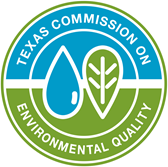 